How to Print a Registration ReceiptIf you have any problems viewing your receipt, please try a different computer, internet browser, or upgrade your browser level.Step 1:Log in to the web site with your member username and password.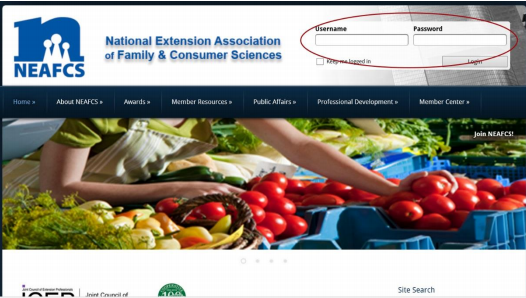 Step 2: Select the tab My Profile, which can be found under the Member Center tab.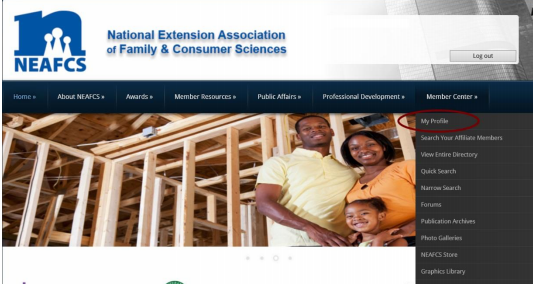 Step 3: Select the View Transactions tab, which can be found under the My Profile tab.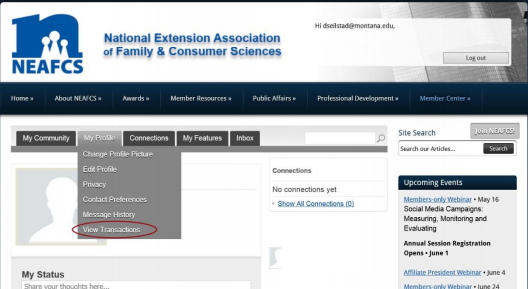 Step 4: Select the button Receipt next to your Annual Session Registration.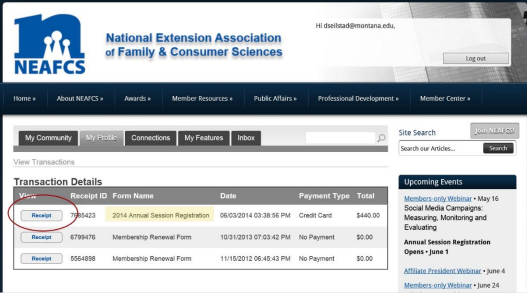 Step 5: After you select the Receipt button, your receipt will appear, and you can print it from the Print link in the upper right corner.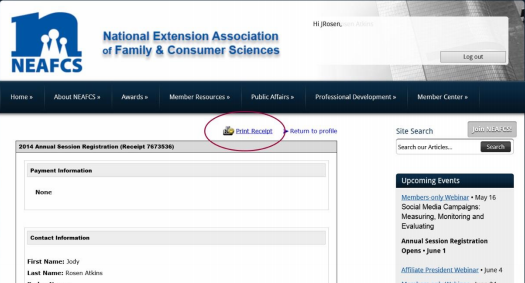 